            Gmina Zwierzyn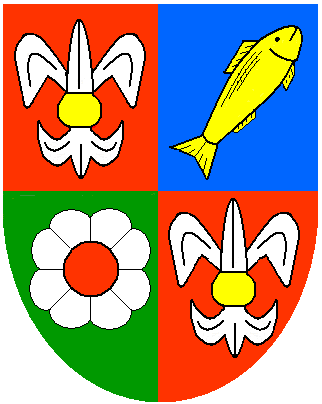 66-542 Zwierzyn, ul. Wojska Polskiego 8,	         REGON 000548488tel. 095 7617580, fax 095 7617105	NIP 599-100-80-91Nasz znak: ZP.271.14.2012	                              Zwierzyn dnia  06 września 2012r.dotyczy: Zwodociągowanie Doliny Noteci - etap IV BrzezinkaPytanie:Wg SIWZ koszty zajęcia pasa drogowego ponosi Wykonawca, prosimy o wykazanie, które drogi są powiatowe, gminne a które wojewódzkie. Prosimy o podanie również jakie powyżej drogi mają nawierzchnie.Odpowiedź:Wszystkie drogi są drogami gminnymi, nawierzchnie dróg podane są na profilach  podłużnych.Pytanie:Czy studnia wodomierzowa, którą należy wycenić w przedmiarze robót musi być wyceniona z osprzętem czy bez. Jeśli z osprzętem to proszę o podanie danych technicznych  wyposażenia studni w celu prawidłowej wyceny. Odpowiedź:Studnia wodomierzowa musi być wyceniona z osprzętem zgodnie z zapisem w dokumentacji. Osprzęt to wodomierz (w domach jednorodzinnych- 2,5m3 wody na godzinę) wraz z zaworem  antyskażeniowym np. EA i dwa zawory. Typowy zestaw do zabudowy w studniach  wodomierzowych w domach jednorodzinnych. 								      Wójt Gminy Zwierzyn  (-) Eugeniusz Krzyżanowski